Revised 09-2014Staff Employment ApplicationStaff Employment ApplicationStaff Employment ApplicationStaff Employment ApplicationStaff Employment ApplicationStaff Employment ApplicationStaff Employment ApplicationStaff Employment ApplicationStaff Employment ApplicationStaff Employment ApplicationStaff Employment ApplicationStaff Employment ApplicationStaff Employment ApplicationStaff Employment ApplicationStaff Employment ApplicationName (Last)Name (Last)(First)(First)(First)(First)(Middle)Home AddressHome AddressHome AddressHome AddressHome AddressHome AddressCityStateStateStateZip CodeZip CodeZip CodeZip CodeZip CodeHow long at present address?How long at present address?How long at present address?How long at present address?How long at present address?How long at present address?Home Phone Number Include Area CodeHome Phone Number Include Area CodeHome Phone Number Include Area CodeHome Phone Number Include Area CodeHome Phone Number Include Area CodeHome Phone Number Include Area CodeHome Phone Number Include Area CodeHome Phone Number Include Area CodeHome Phone Number Include Area CodeCell Phone Number Include Area CodeCell Phone Number Include Area CodeCell Phone Number Include Area CodeCell Phone Number Include Area CodeCell Phone Number Include Area CodeCell Phone Number Include Area CodeEmail AddressEmail AddressEmail AddressEmail AddressEmail AddressEmail AddressEmail AddressEmail AddressEmail AddressPosition applied forPosition applied forPosition applied forPosition applied forPosition applied forPosition applied forDate AvailableDate AvailableDate AvailableDate AvailableDate AvailableDate AvailableDate AvailableDate AvailableDate AvailableWill you relocate?YesYesYesNoNoGeographical  preference of positionGeographical  preference of positionGeographical  preference of positionGeographical  preference of positionGeographical  preference of positionGeographical  preference of positionGeographical  preference of positionGeographical  preference of positionGeographical  preference of positionWill you relocate?How did you come in contact with the IEA-NEA?How did you come in contact with the IEA-NEA?How did you come in contact with the IEA-NEA?How did you come in contact with the IEA-NEA?How did you come in contact with the IEA-NEA?How did you come in contact with the IEA-NEA?How did you come in contact with the IEA-NEA?How did you come in contact with the IEA-NEA?How did you come in contact with the IEA-NEA?How did you come in contact with the IEA-NEA?How did you come in contact with the IEA-NEA?How did you come in contact with the IEA-NEA?How did you come in contact with the IEA-NEA?How did you come in contact with the IEA-NEA?How did you come in contact with the IEA-NEA?Have you ever worked for or applied for a position with the IEA-NEA?(If YES give detail below.  If you need more space, please give detail in “Additional Information”Have you ever worked for or applied for a position with the IEA-NEA?(If YES give detail below.  If you need more space, please give detail in “Additional Information”Have you ever worked for or applied for a position with the IEA-NEA?(If YES give detail below.  If you need more space, please give detail in “Additional Information”Have you ever worked for or applied for a position with the IEA-NEA?(If YES give detail below.  If you need more space, please give detail in “Additional Information”Have you ever worked for or applied for a position with the IEA-NEA?(If YES give detail below.  If you need more space, please give detail in “Additional Information”Have you ever worked for or applied for a position with the IEA-NEA?(If YES give detail below.  If you need more space, please give detail in “Additional Information”Have you ever worked for or applied for a position with the IEA-NEA?(If YES give detail below.  If you need more space, please give detail in “Additional Information”Have you ever worked for or applied for a position with the IEA-NEA?(If YES give detail below.  If you need more space, please give detail in “Additional Information”YesYesYesYesNoNoNoHave you ever worked for or applied for a position with the IEA-NEA?(If YES give detail below.  If you need more space, please give detail in “Additional Information”Have you ever worked for or applied for a position with the IEA-NEA?(If YES give detail below.  If you need more space, please give detail in “Additional Information”Have you ever worked for or applied for a position with the IEA-NEA?(If YES give detail below.  If you need more space, please give detail in “Additional Information”Have you ever worked for or applied for a position with the IEA-NEA?(If YES give detail below.  If you need more space, please give detail in “Additional Information”Have you ever worked for or applied for a position with the IEA-NEA?(If YES give detail below.  If you need more space, please give detail in “Additional Information”Have you ever worked for or applied for a position with the IEA-NEA?(If YES give detail below.  If you need more space, please give detail in “Additional Information”Have you ever worked for or applied for a position with the IEA-NEA?(If YES give detail below.  If you need more space, please give detail in “Additional Information”Have you ever worked for or applied for a position with the IEA-NEA?(If YES give detail below.  If you need more space, please give detail in “Additional Information”
Education
Education
Education
Education
Education
Education
Education
Education
Education
Education
Education
Education
Education
Education
EducationInstitution’s Name and AddressInstitution’s Name and AddressDates of EnrollmentDates of EnrollmentDates of EnrollmentMajor Field of StudyMajor Field of StudyMajor Field of StudyMajor Field of StudyGraduation InformationGraduation InformationGraduation InformationGraduation InformationGraduation InformationGraduation InformationHigh SchoolHigh SchoolFrom (MM/YR)To (MM/YR)To (MM/YR)Did you graduate?Did you graduate?Did you graduate?Did you graduate?Did you graduate?Did you graduate?YesYesNoNoNoNoWhen (MM/YR)When (MM/YR)College or UniversityCollege or UniversityFrom (MM/YR)To (MM/YR)To (MM/YR)Did you graduate?Did you graduate?Did you graduate?Did you graduate?Did you graduate?Did you graduate?YesYesYesYesNoNoWhen (MM/YR)When (MM/YR)When (MM/YR)When (MM/YR)Graduate StudyGraduate StudyFrom (MM/YR)To (MM/YR)To (MM/YR)Did you graduate?Did you graduate?Did you graduate?Did you graduate?Did you graduate?Did you graduate?YesYesYesYesYesNoWhen (MM/YR)When (MM/YR)When (MM/YR)When (MM/YR)When (MM/YR)OtherOtherFrom (MM/YR)To (MM/YR)To (MM/YR)Did you graduate?Did you graduate?Did you graduate?Did you graduate?Did you graduate?Did you graduate?YesYesYesYesNoNoWhen (MM/YR)When (MM/YR)When (MM/YR)When (MM/YR)To what professional and business organizations do you belong?  (Exclude all information which relates to age, sex, race, religion, color, national origin, citizenship, marital status, veteran status, sexual orientation, ancestry, and disability).To what professional and business organizations do you belong?  (Exclude all information which relates to age, sex, race, religion, color, national origin, citizenship, marital status, veteran status, sexual orientation, ancestry, and disability).To what professional and business organizations do you belong?  (Exclude all information which relates to age, sex, race, religion, color, national origin, citizenship, marital status, veteran status, sexual orientation, ancestry, and disability).To what professional and business organizations do you belong?  (Exclude all information which relates to age, sex, race, religion, color, national origin, citizenship, marital status, veteran status, sexual orientation, ancestry, and disability).To what professional and business organizations do you belong?  (Exclude all information which relates to age, sex, race, religion, color, national origin, citizenship, marital status, veteran status, sexual orientation, ancestry, and disability).To what professional and business organizations do you belong?  (Exclude all information which relates to age, sex, race, religion, color, national origin, citizenship, marital status, veteran status, sexual orientation, ancestry, and disability).To what professional and business organizations do you belong?  (Exclude all information which relates to age, sex, race, religion, color, national origin, citizenship, marital status, veteran status, sexual orientation, ancestry, and disability).To what professional and business organizations do you belong?  (Exclude all information which relates to age, sex, race, religion, color, national origin, citizenship, marital status, veteran status, sexual orientation, ancestry, and disability).To what professional and business organizations do you belong?  (Exclude all information which relates to age, sex, race, religion, color, national origin, citizenship, marital status, veteran status, sexual orientation, ancestry, and disability).To what professional and business organizations do you belong?  (Exclude all information which relates to age, sex, race, religion, color, national origin, citizenship, marital status, veteran status, sexual orientation, ancestry, and disability).To what professional and business organizations do you belong?  (Exclude all information which relates to age, sex, race, religion, color, national origin, citizenship, marital status, veteran status, sexual orientation, ancestry, and disability).To what professional and business organizations do you belong?  (Exclude all information which relates to age, sex, race, religion, color, national origin, citizenship, marital status, veteran status, sexual orientation, ancestry, and disability).To what professional and business organizations do you belong?  (Exclude all information which relates to age, sex, race, religion, color, national origin, citizenship, marital status, veteran status, sexual orientation, ancestry, and disability).To what professional and business organizations do you belong?  (Exclude all information which relates to age, sex, race, religion, color, national origin, citizenship, marital status, veteran status, sexual orientation, ancestry, and disability).To what professional and business organizations do you belong?  (Exclude all information which relates to age, sex, race, religion, color, national origin, citizenship, marital status, veteran status, sexual orientation, ancestry, and disability).Special skills, languages, hobbies, interestsSpecial skills, languages, hobbies, interestsSpecial skills, languages, hobbies, interestsSpecial skills, languages, hobbies, interestsSpecial skills, languages, hobbies, interestsSpecial skills, languages, hobbies, interestsSpecial skills, languages, hobbies, interestsSpecial skills, languages, hobbies, interestsSpecial skills, languages, hobbies, interestsSpecial skills, languages, hobbies, interestsSpecial skills, languages, hobbies, interestsSpecial skills, languages, hobbies, interestsSpecial skills, languages, hobbies, interestsSpecial skills, languages, hobbies, interestsSpecial skills, languages, hobbies, interestsU.S. Military ExperienceU.S. Military ExperienceU.S. Military ExperienceU.S. Military ExperienceU.S. Military ExperienceU.S. Military ExperienceU.S. Military ExperienceU.S. Military ExperienceU.S. Military ExperienceService BranchDates of Active DutyDates of Active DutyFinal Rank (include final rank at discharge but not type of discharge.)Final Rank (include final rank at discharge but not type of discharge.)Final Rank (include final rank at discharge but not type of discharge.)Final Rank (include final rank at discharge but not type of discharge.)Duties PerformedSelective Service ClassificationEmployment RecordEmployment RecordEmployment RecordEmployment RecordThe Association may contact the employers listed on this application.The Association may contact the employers listed on this application.The Association may contact the employers listed on this application.The Association may contact the employers listed on this application.The Association may contact the employers listed on this application.In order to determine proper placement on the salary schedule, all relevant experience must be included with this employment application.  List your most recent position first.In order to determine proper placement on the salary schedule, all relevant experience must be included with this employment application.  List your most recent position first.In order to determine proper placement on the salary schedule, all relevant experience must be included with this employment application.  List your most recent position first.In order to determine proper placement on the salary schedule, all relevant experience must be included with this employment application.  List your most recent position first.In order to determine proper placement on the salary schedule, all relevant experience must be included with this employment application.  List your most recent position first.In order to determine proper placement on the salary schedule, all relevant experience must be included with this employment application.  List your most recent position first.In order to determine proper placement on the salary schedule, all relevant experience must be included with this employment application.  List your most recent position first.In order to determine proper placement on the salary schedule, all relevant experience must be included with this employment application.  List your most recent position first.In order to determine proper placement on the salary schedule, all relevant experience must be included with this employment application.  List your most recent position first.Employer’s Name, Complete Address & PhoneEmployer’s Name, Complete Address & PhoneDates EmployedDates EmployedDates EmployedDates EmployedPosition TitlePosition TitlePosition TitleFrom (MM/YR)From (MM/YR)From (MM/YR)To (MM/YR)Full TimeFull TimeFull TimePart TimeName & Title of SupervisorName & Title of SupervisorName & Title of SupervisorSalarySalarySalarySalaryReason for LeavingReason for LeavingReason for LeavingStartStartStartFinalSummarize your most important duties and responsibilities.  Cite significant accomplishments.Summarize your most important duties and responsibilities.  Cite significant accomplishments.Summarize your most important duties and responsibilities.  Cite significant accomplishments.Summarize your most important duties and responsibilities.  Cite significant accomplishments.Summarize your most important duties and responsibilities.  Cite significant accomplishments.Summarize your most important duties and responsibilities.  Cite significant accomplishments.Summarize your most important duties and responsibilities.  Cite significant accomplishments.Summarize your most important duties and responsibilities.  Cite significant accomplishments.Summarize your most important duties and responsibilities.  Cite significant accomplishments.Employer’s Name, Complete Address & PhoneEmployer’s Name, Complete Address & PhoneDates EmployedDates EmployedDates EmployedDates EmployedPosition TitlePosition TitlePosition TitleFrom (MM/YR)From (MM/YR)From (MM/YR)To (MM/YR)Full TimeFull TimeFull TimePart TimeName & Title of SupervisorName & Title of SupervisorName & Title of SupervisorSalarySalarySalarySalaryReason for LeavingReason for LeavingReason for LeavingStartStartStartFinalSummarize your most important duties and responsibilities.  Cite significant accomplishments.Summarize your most important duties and responsibilities.  Cite significant accomplishments.Summarize your most important duties and responsibilities.  Cite significant accomplishments.Summarize your most important duties and responsibilities.  Cite significant accomplishments.Summarize your most important duties and responsibilities.  Cite significant accomplishments.Summarize your most important duties and responsibilities.  Cite significant accomplishments.Summarize your most important duties and responsibilities.  Cite significant accomplishments.Summarize your most important duties and responsibilities.  Cite significant accomplishments.Summarize your most important duties and responsibilities.  Cite significant accomplishments.Employer’s Name, Complete Address & PhoneEmployer’s Name, Complete Address & PhoneDates EmployedDates EmployedDates EmployedDates EmployedPosition TitlePosition TitlePosition TitleFrom (MM/YR)From (MM/YR)From (MM/YR)To (MM/YR)Full TimeFull TimeFull TimePart TimeName & Title of SupervisorName & Title of SupervisorName & Title of SupervisorSalarySalarySalarySalaryReason for LeavingReason for LeavingReason for LeavingStartStartStartFinalSummarize your most important duties and responsibilities.  Cite significant accomplishments.Summarize your most important duties and responsibilities.  Cite significant accomplishments.Summarize your most important duties and responsibilities.  Cite significant accomplishments.Summarize your most important duties and responsibilities.  Cite significant accomplishments.Summarize your most important duties and responsibilities.  Cite significant accomplishments.Summarize your most important duties and responsibilities.  Cite significant accomplishments.Summarize your most important duties and responsibilities.  Cite significant accomplishments.Summarize your most important duties and responsibilities.  Cite significant accomplishments.Summarize your most important duties and responsibilities.  Cite significant accomplishments.Employer’s Name, Complete Address & PhoneDates EmployedDates EmployedPosition TitleFrom (MM/YR)To (MM/YR)Full TimePart TimeName & Title of SupervisorSalarySalaryReason for LeavingStartFinalSummarize your most important duties and responsibilities.  Cite significant accomplishments.Summarize your most important duties and responsibilities.  Cite significant accomplishments.Summarize your most important duties and responsibilities.  Cite significant accomplishments.Summarize your most important duties and responsibilities.  Cite significant accomplishments.If you have had more than four employers, list them under “Additional Information From Preceding Pages.”If you have had more than four employers, list them under “Additional Information From Preceding Pages.”If you have had more than four employers, list them under “Additional Information From Preceding Pages.”If you have had more than four employers, list them under “Additional Information From Preceding Pages.”ReferencesList three business or professional references.  References should be familiar with, and able to comment on your work. ReferencesList three business or professional references.  References should be familiar with, and able to comment on your work. ReferencesList three business or professional references.  References should be familiar with, and able to comment on your work. ReferencesList three business or professional references.  References should be familiar with, and able to comment on your work. ReferencesList three business or professional references.  References should be familiar with, and able to comment on your work. NameAddressTelephone No.OccupationYears KnownAdditional Information From Preceding PagesAdditional Information From Preceding PagesAdditional Information From Preceding PagesAdditional Information From Preceding PagesAdditional Information From Preceding PagesAdditional Information ContinuedApplicant’s  AuthorizationI authorize the Illinois Education Association-NEA to make such investigation as it deems appropriate and authorize any person, educational institution, employer and entity to provide the Association with any information that may be requested by the Association to arrive at an employment decision.  I release all parties communicating this information, as well as the Illinois Education Association-NEA from any liability or damage caused by the communication of such information.I certify that all of the information submitted by me on this application is true and correct.  I understand that any false information, omission, or misrepresentation of fact contained in this application (or in the resume I have submitted to the Illinois Education Association-NEA) will be cause for the denial of my application, or, if I am employed, discharge at any time.I certify that I have read and understood the foregoing paragraphs.Applicant’s Signature:		Date:	If submitted electronically, a copy with applicant’s original signature must follow via US mail.This section must be completed for all professional and management positions.Training & Experience Please describe briefly your training and/or experience in the following areas.Negotiations and/or BargainingGrievance Processing (individual and/or class grievances)ArbitrationLeadership DevelopmentSchool FinanceOrganizing Associations or UnitsCommunity OrganizingPublic RelationsEducational IssuesPolitical ActionAdditional Training & Experience 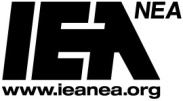 